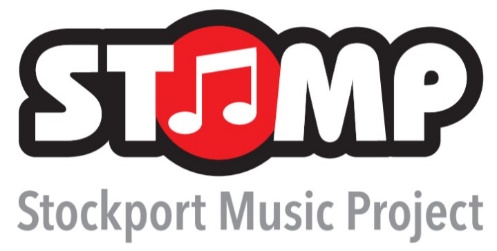 Name:
G Major Scale - Lead Guitar ChallengeMy Outcomes … with this challenge I aim to:1Learn the G Major sale2Play a solo using the G Major scale with backing track ResourcesMajor scale pattern . 12 bar blues backing trackChallenge Checklist1Practice G Major scale2Play lead guitar to the backing track using G major / blues scale3Learn the scale off by heart4Learn your solo off by heart5Record yourself playing solo with the trackCreated for Stockport Music Project by Stephen Beswick